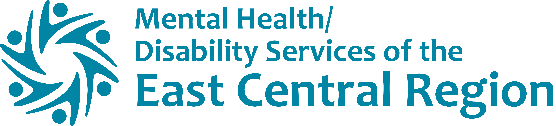 FY2024 School District Grant ApplicationDate of Application:       School District Name and Address (district’s main office location must be within one of the nine ECR counties):       Primary Contact Name (Person completing application):        			Primary Contact Email:       			Primary Contact Phone:        		Authorized Contact Name (Person responsible for signing the MOU if approved):      Authorized Contact Email:       	Authorized Contact Phone:      Number of Enrolled Students:       Incurred Brain (Mental) Health ExpensesApplication deadline is March 22, 2024.   Applications must be submitted to: Chelle Klootwyk at mklootwyk@ecriowa.us. Invoices, along with a copy of the signed MOU, must be submitted to:  claims@ecriowa.us; 210 5th Ave NE, Independence, IA 50644Expense DescriptionTotal CostExample:   Therapy costs $5,000Grand Total